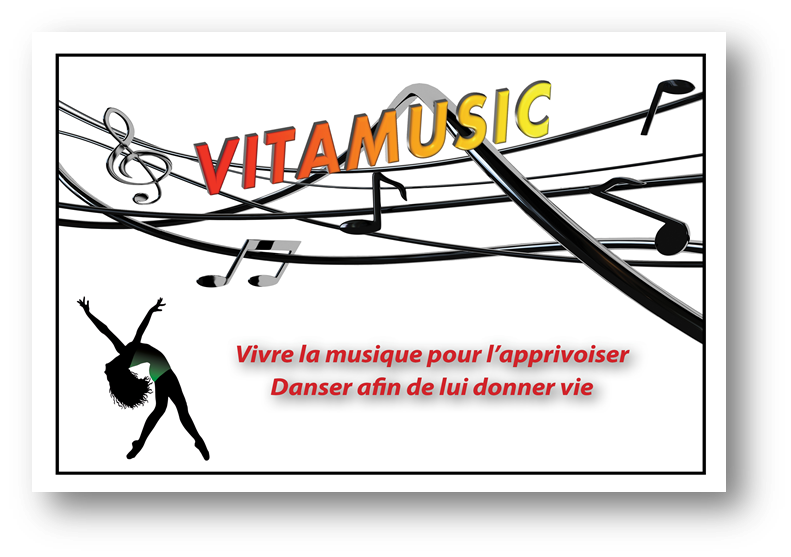 Inscription 2017-2018Nom :								     Prénom :							     Prénom des parents (pour les mineurs) :			     Adresse :							     Numéro de téléphone portable :				     Adresse e-mail :						     Date de naissance :						     			Signature :							     Cours à choix RythmiqueRythmique en interaction trans-générationnelle	Rythmique parent-enfant (dès 1 an)		Rythmique musique (dès 3 ans)			Rythmique expression corporelle (dès 3 ans)	Rythmique « Ouh la la ! Pas facile d’apprendre ! »	PianoIPI 30’ (dès 4ans)					Piano-Impro 30’ (dès 6ans) 			Piano-Impro 45’ 					Improvisation 30’ (dès 6 ans)			Improvisation 45 ‘					Renvoyer ce formulairepar mail :	fabiennerom@hotmail.compar poste : 	Fabienne RomaillerRoute de la Place 951966 La Villa (Ayent)